 Развлечение для детей 2 –ой младшей группы«В гости к домашним животным»Интеграция областей: «Познание», «Социализация», «Коммуникация», «Музыка»Цель: Создание благоприятной атмосферы и радостного настроения.Задачи:Создать весёлое радостное настроения у детей.Активизировать и обогащать словарный запас, используя в речи слова и словосочетания, характеризующие животных.Формировать произносительную сторону речи, правильное произношение звуков.Формировать понятие «домашние животные и их детеныши».Понимать простые по форме и содержанию вопросы и отвечать на них.Учить понимать смысл загадок.Воспитывать доброе отношение к животным.Оборудование:Деревья - ёлочка, берёзка, игрушки домашних животных (кот, собака, корова, домик – изба, сундучок, музыкальные инструменты (ложки, колокольчик, дудка, барабан, разнос для угощения.Музыкальное оформление: стук колёс, мелодичная спокойная музыка.Предварительная работа: Повторение сюжетно – ролевой игры «Поезд», рассматривание иллюстраций – дикие и домашние животные. Дидактические игры «Угадай кто?», «Кто как говорит».Место проведения: музыкальный зал.Участники: дети 2 младшей группы, гости – герои, (ёжик, зайка, лиса) - дети из подготовительной группы.Взрослые: Старший воспитатель Торбас М. М., музыкальный руководитель: Потапова Т. Ю., младший воспитатель: Хотулёва Н. В., логопед Кропова Р. В.Сюрпризный момент: выход героев, угощение в конце развлечения (баранки)Ход развлечения:Воспитатель:(дети и воспитатель находятся в фойе)Ребятки вы любите ходить в гости?Вот мы сегодня тоже поедем в гости.Я предлагаю вам отправиться в гости к нашим друзьям, а поедим мы на поездеК нам в гости пришла Лисичка – сестричка, она покажет нам дорогу, для того что бы мы не заблудились.(ребёнок в маске – лисы)Воспитатель:Давайте поздороваемся с ЛисичкойВСЕ - Здравствуй Лисичка!Воспитатель:- Лисичка будет паровозиком, а вы её вагончиками.Вставайте и поехали:- ТУ –ту -ту-ту-ту(дети идут друг за другом ребёнок в маске лисы впереди).(включается музыкальное сопровождение, воспитатель поет, дети помогают)Песня «Паровозик»Паровоз, паровозНовенький, блестящий,Он вагоны повез,Будто настоящий.Кто едет в поезде?Наши ребятишки,В гости поехалиК Ёжику детишки.Воспитатель:Вот и остановка, смотрите, кто это нам идет. «Жа-жа-жа-мы увидели ёжа»(Дети повторяют)(ребёнок Ёжик сидит под ёлочкой с сундучком) 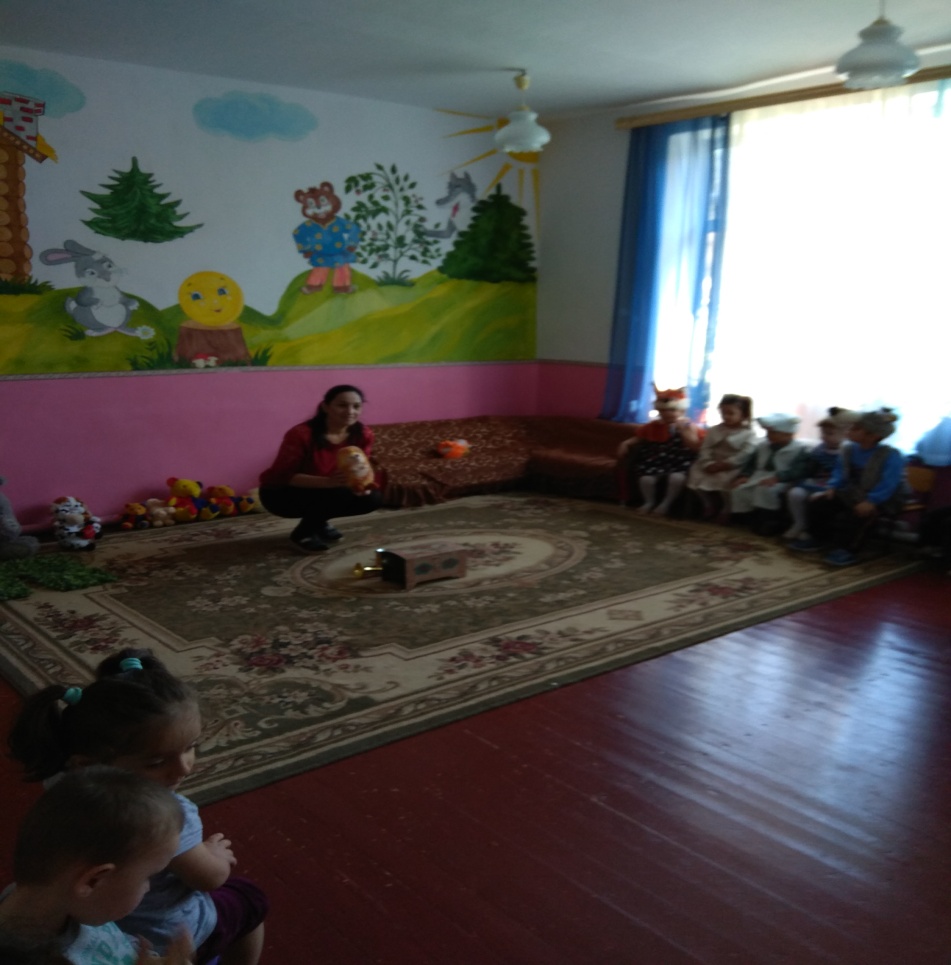 Давайте, ребятки, поздороваемся с Ёжиком:-Здравствуй, Ёжик, как живешь?Ты ребяток в гости ждешь?ЁЖИК:-Жду, жду давно. Я нашел на полянке сундучок, а там разные игрушки, а я не знаю, как с ними играть и что это за игрушки.Вы мне поможете, ребятки?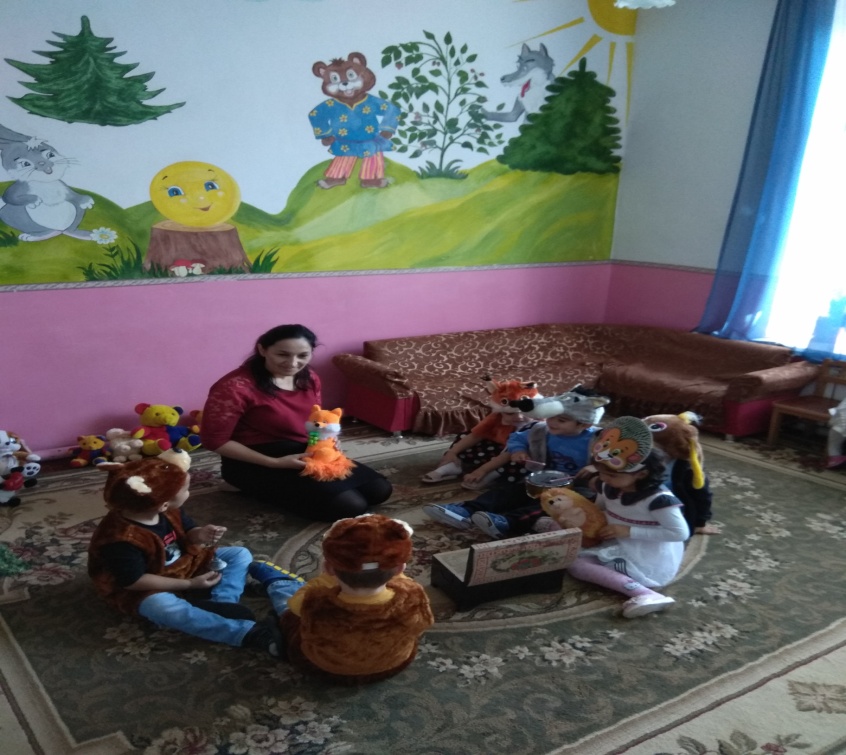 Воспитатель:Ребята, поможем Ёжику?Ёжик:Вот чудесный сундучок,Всем ребяткам он дружок.Очень хочется всем намПосмотреть, ну что же там.Ёжик предлагает детям по очереди заглянуть в сундучок и достать музыкальный инструмент.Воспитатель:Ребята, что это за игрушки?(музыкальные инструменты)Дети достают инструмент, рассматривают и рассказывают, как называется и как играть.(Воспитатель задаёт наводящие вопросы, поощряет ответы, хвалит детей, обобщает, предлагает изобразить всем детям, как они звучат)Воспитатель:А как можно играть на музыкальных инструментах?(тихо – громко)Погремушкой - можно греметь (громко-тихо)Что делают погремушкой? (Гремят)Дудочкой - дудят –«ду –ду-ду». (громко-тихо)Что делает дудочка? (дудят)Колокольчиком звенят- «Динь-динь-динь»Что делают колокольчиком? (звенят)Барабаны- барабанят- «Бум-бум-бум»Что делают барабаном? (барабанят)Ложками стучат – «Стук – стук- стук» (тихо- громко)Что делают ложками? (стучат)Воспитатель:Вот Ёжик мы тебе показали и рассказали, как надо играть на музыкальных инструментах.А сейчас давайте ребята поиграем в игру «Я на скрипочки играю» и пригласим Ёжика и Лисичку.Все встают в круг и проводится игра«Я на скрипочке играю»Я на скрипочке играю (Показ скрипки и игра на ней)Тили-тили, тили-тильСкачут зайки на лужайке (Прыжки на двух ногах)Тили-тили, тили-тильА теперь на барабане (Хлопают в ладоши)Бум- бум, бум-бумВ страхе зайки разбежались по кустам.(дети разбегаются и приседают «под кустики»)(повторить 2 раза)Воспитатель:А теперь ребята мы поедем дальше.Давай по прощаемся с Ёжиком и скажем ему спасибо.ВСЕ - До свидания Ёжик!Садитесь, ребятки, снова в вагончики, поехали дальше.(включается фонограмма стук колёс)Ту-ту –ту загудел паровоз,И снова, и сноваРебяток повез.Паровоз, паровозНовенький, блестящий,Он вагоны повез,Будто настоящий.Наш веселый паровоз,Он в деревню нас привез.(Дети выполняют движения: руки согнуты в локтях и притопывают ногами, двигаясь за воспитателем и подпевая).Воспитатель:Смотрите, ребятки, кто нас встречает(заранее приготовлен домик с игрушками домашних животных: собака, кошка, корова) 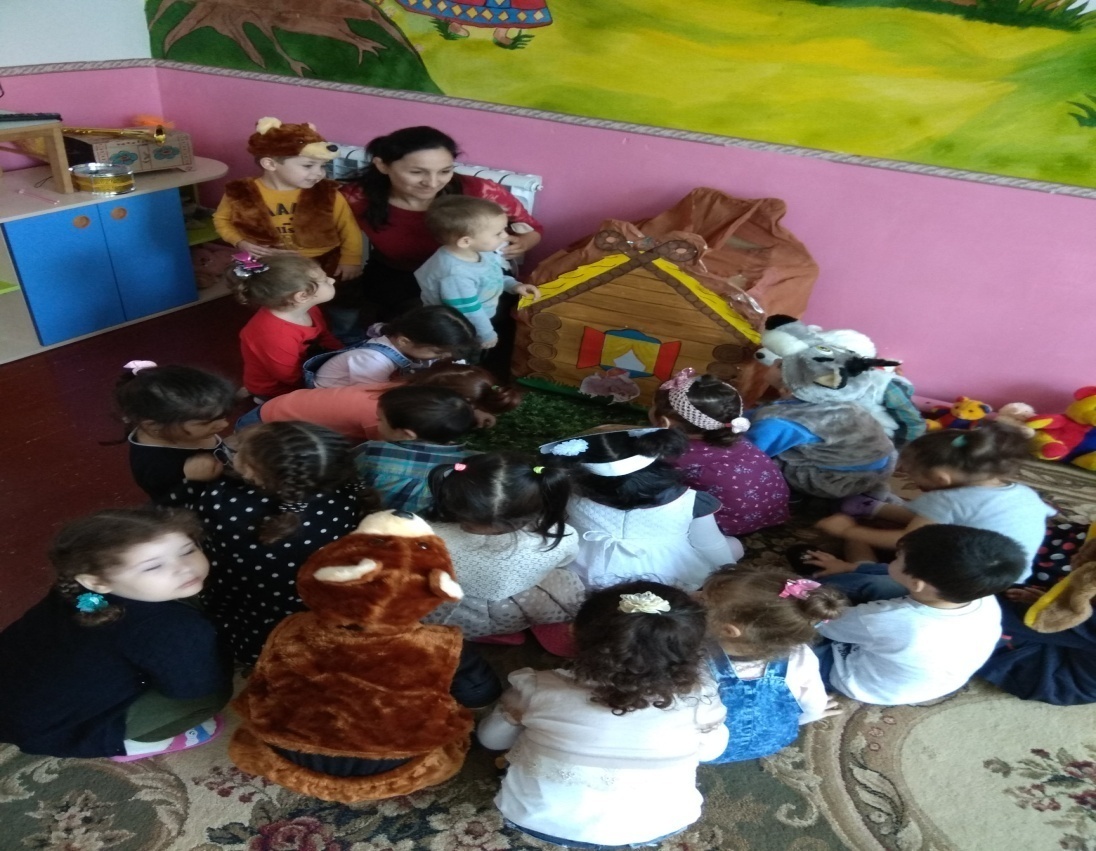 Кто это? (Домашние животные)Почему их называют домашними?(Они живут рядом с человеком, и он за ними ухаживает).Воспитатель:Я хочу вам загадать загадки, а вы попробуйте их отгадать.Любите отгадывать загадки? Тогда слушайте:1. «Хоть и бархатные лапки,Но зовут меня «царапкой»Мышек ловко я ловлю,Молоко из блюдца пью.»Кто это?(кошка)Как можно назвать ласково? (кошечка, киска)Почему её зовут царапкой? (когти есть и она царапается)Как разговаривает кошка? (Мяукает –мяу-мяу)А когда гладишь? (Мурлыкает «Мур-мур»)У мамы кошки есть детеныш кто это? (Котёнок)Каким голоском он мяукает? (Тоненьким)Воспитатель:Какие молодцы, угадали, тогда слушайте ещё одну загадку:2. «Я хозяину служу-Дом хозяйский сторожу,Я рычу и громко лаюИ чужих я прогоняю.» (Собака)Какие бывают собаки? (Маленькие и большие)Что делает собака? (Лает, рычит, бегает, виляет хвостом, сторожит дом)Как лает собака? (Гав-гав, ав-ав)Кто детеныш у собаки? (Щенок)А как он подает свой голосок? (Тяв-тяв)Воспитатель: Молодцы детки, а эту загадку отгадаете?3. Ест траву, жуёт, молчит…А потом полдня мычит:- Мне погладите бока –Дам парного молока! (Корова)Что делает корова? (ест траву, сено, пасётся на лугу, даёт молоко)А как корова говорит? (Муу- муу)А кто детёныш у коровы? (телёнок)А вкусно молоко у коровы?(да)Воспитатель:Какие вы молодцы все загадки разгадали и на все вопросы ответили.Давайте вспомним, какие животные еще живут в деревне?Давайте сыграем:Проводится пальчиковая игра:«Кто в деревне живет?»Раз, два, три, четыре пятьИх не трудно сосчитать.Лежебока-рыжий кот,Маленький теленок,Желтенький цыпленок,Белая овечка,Собачка под крылечкомПредложить детям провести ещё одну игру:.Дидактическая игра«Кто, что умеет делать»Петух-кукарекает-ку-ка-ре-ку!Курочка-кудахчет-ко-ко-коЦыпленок-пищит-пи-пи-пиКорова мычит -му-му -муГусь-гагочит -га-га-га.Овца блеет бе-бе-бе.Воспитатель:Ну что же ребятами вот мы с вами и побывали в гостях у домашних животных, а сейчас нам пора возвращаться домой.Давайте попрощаемся со всеми.ДО СВИДАНИЯ!Дети встают паровозиком, машут рукой, и уезжают.Загудел паровоз и вагончики повёз.Чу-чу-чу,чу-чу-чу, далеко я укачу.СЮРПРИЗНЫЙ МОМЕНТ:(Детей по дороги встречает ребёнок – Зайка)Поезд останавливаетсяВоспитатель:- Ребята, а кто же нас встречает? (зайка).- Зайка здравствуй! Что случилось?Зайка:- Вот Ежик, передал ребятам гостинцы, за то что дети научили его играть на музыкальных инструментах.Воспитатель:- А где же сам Ёжик?Зайка:- Он побежал к другим диким животным, хочет их научить играть на инструментах.(Зайка раздаёт детям угощение)Воспитатель:- Что же спасибо Зайка за угощение.Ребята поблагодарите зайку за гостинцы, и поедем дальше.До свидания! – дети машут рукой.Включается музыка, и дети уезжают из группы в фойе.Развлечение  для детей 2 –ой младшей группы«В гости к домашним животным»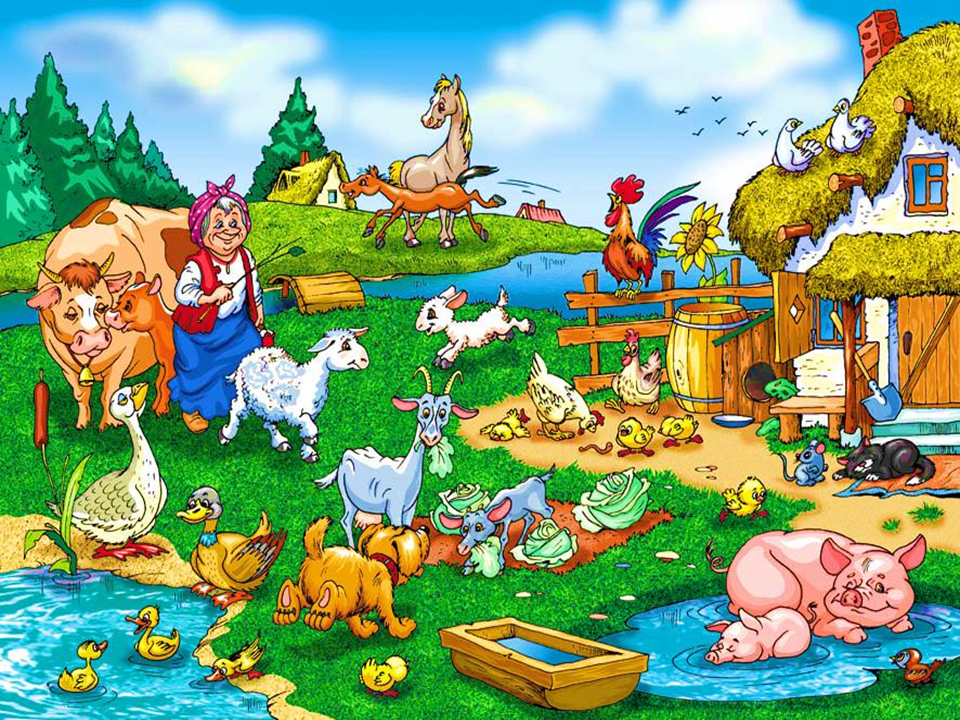 Воспитатель :Совзиханова Э.Д.2018г.